Test Unit 11.Look and write2. Choose the correct answer.   am  /  is   /  areKorea    Viet Nam    Mexico     Thailand     Australia                        the U.S.A     Brazil      Japan 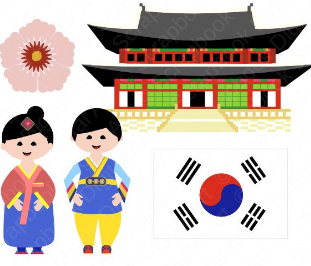 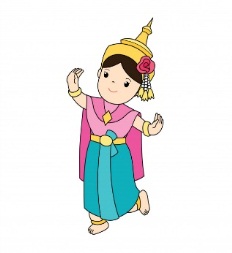 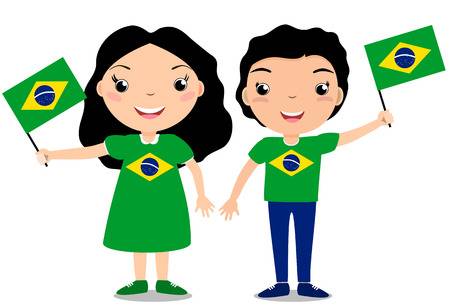 1. _______________2 ______________.3. ________________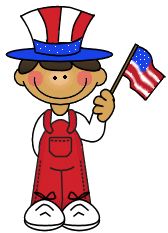 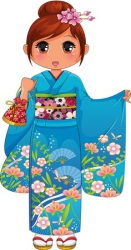 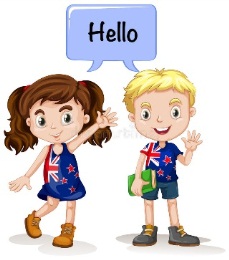 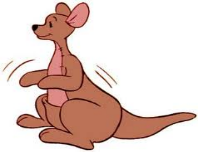 4. __________________5. ______________6.______________1. Where _are_ you from? I ____ from Korea.2. Where ____ he from?He ___ from the U.S.A.3. Where ____ Julia and you?We ___ from Australia.4. Where ____ Helena from?She __ from Mexico.5. Where ____ they from?They ___ from Brazil.6. Where ____ I from?You ___ from Thailand.7. ___  he from Viet Nam?Yes, he ___.8. ___ they from Japan?No, they ___ not.